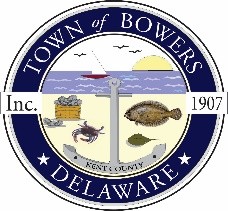 The Town of Bowers
3308 Main St. 
Frederica, DE   19946
(302) 572-9000
bowersbeach.delaware.govMEETING MINUTESThe meeting was called to order at 7:05 pm on January 18, 2018 by Mayor Ada Puzzo. Council members present:  Patty Mabis, Helena Hannah, Shirley Pennington, and Bob McDevitt.The Pledge of Allegiance was recited in unison.Minutes:The minutes were tabled until next month so council could review the changes made by Mayor PuzzoTreasurer’s Report:The Treasurer’s report was read.  A motion was made by Shirley, seconded by Patty to accept the Treasurer’s report.  Motion carried.COMMITTEE REPORTSParks & Recreation:  No Report.Planning: No Report.Streets: There are a few pot holes that Bob is working on getting fixed.Board of Adjustments:  No Report.Zoning & Code Revisions:  No ReportCode Enforcement: No Report.OLD BUSINESSDrainage-   Bid closed an there were bids received.  Recommendations have been made and the USDA requirements will be put together.  There was one item of concern which was the tidal valve and it was able to be ordered ahead of time.  They should award the project within the next two to four weeks which would put us in early February.  The project will start at the end of Hubbard first to avoid any issues with the horseshoe crabs.  Good news as far as the drainage project is concerned.Parking Lot–  Anthony Gonzon and Patrick Brown were in attendance to give an overview of the proposed project and answer any questions.  The next step in this process is to get a formal lease with DNREC.  The area has been surveyed and they know the boundary lines.  They will be removing the paving and replacing it with topsoil and seed.  Buffer strips will provide a lot more green space and will catch trash and sediment before it reaches the ditches.  The curbing will be removed.  They are currently at 30% and will move next to be at 50 to 60 %.  Then comes the permit stage and bid package.  Hopefully this project will take less than a year to complete.Beach Replenishment–  Bob gave an overview of what has been happening with the beach replenishment.  We now have 7ft height with the sand that has been brought in and that is an improvement.  A big thank you to all that were involved!KC Crime Watch: - Next Thursday will be the first meeting of the year.NEW BUSINESSJudy Martin said that the museum will have a fundraiser on February 17th at the Bowers Fire Hall from 4 to 7pm.  This will be a Spaghetti Dinner.The new building has been dry walled and now they need help painting if anyone wants to volunteer.OPEN DISCUSSIONNo open discussion.NEXT MEETING AND ADJOURNMENTThere being no further business, a motion was made by Bob and seconded by Patty to adjourn the meeting at 8:06 pm. Motion Carried.The next town meeting will be held on February 8, 2018 starting at 7:00 pm.Town Meetings are held the second Thursday of each month unless change by the Mayor.Respectfully submitted,Shirley A. PenningtonSecretary